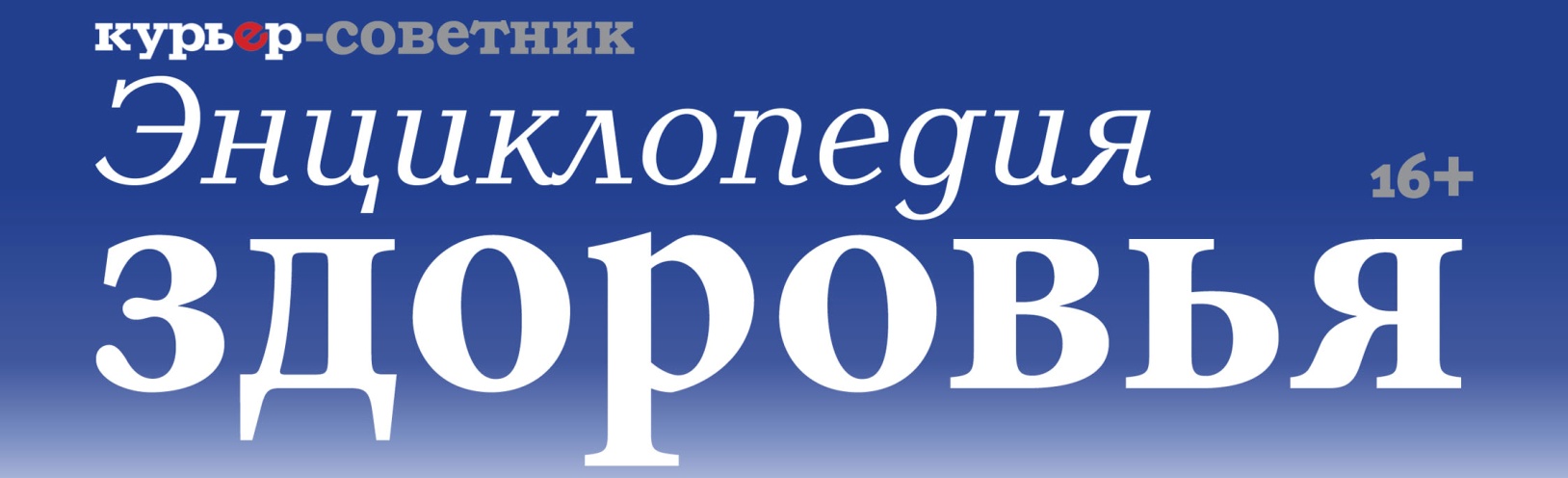 Тематический журнал о здоровье и здоровом образе жизни.Формат А4, полноцвет, глянец.ТИРАЖ – 200 тыс. экз., ежемесячноАудитория: женщины 40-60, семейные, ведущие активный образ жизни, доход: средний, средний +.Распространение: аптеки, медицинские клиники и центры, тематические мероприятия, выставки, станции метро. ПРАЙС НА РАЗМЕЩЕНИЕ РЕКЛАМЫ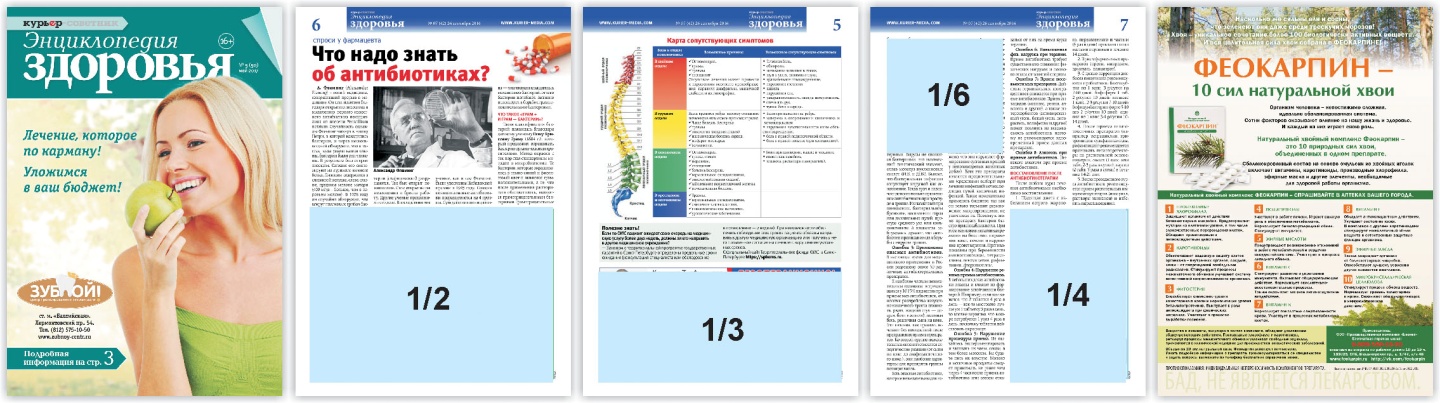 ГРАФИК ВЫХОДОВ НА 2018 ГОДВыходы – 31 января,28 февраля,28 марта,25 апреля,30 мая,20 июня,29 августа,26 сентября,31 октября,28 ноября, 19 декабряДоля полосыРазмер, ммСтоимость, руб. (без НДС)Обложка 2, 3,4184х6337000Логотип на обложке50х105 000Обложка 190 х 19043 0001/1 внутренняя184х26332 0001/2184 х 13027 0001/3184 х 8520 0001/490х13017 0001/690 х 8512 000